УТВЕРЖДАЮПредседатель ПК И.Б. Байханов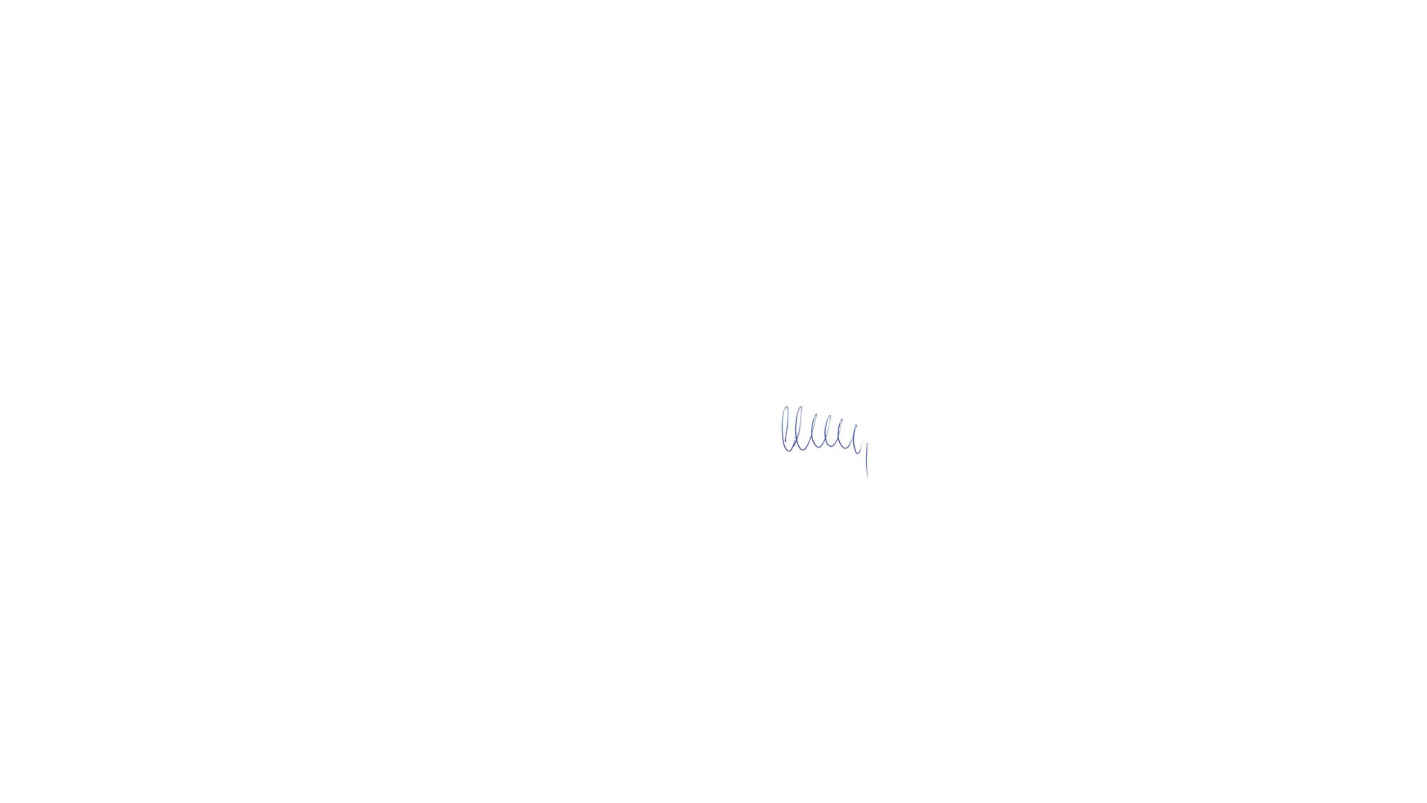 «15» июля 2023 г.Расписание вступительных испытаний на очную форму обучения в 2023 году по программам подготовки научных и научно-педагогических кадров в аспирантуреК-консультация														Начало консультация-15:00Начало вступительных испытаний – 10:00Научные специальности/Даты21.08.2023 г.22.08.2023 г.24.08.2023 г.25.08.2023 г.5.8.1 Общая педагогика, история педагогики и образованияКИностранный языкКПо специальности5.8.7. Методология и технология профессионального образованияКИностранный языкКПо специальности5.9.8. Теоретическая, прикладная и сравнительно-сопоставительная лингвистикаКИностранный языкКПо специальности5.9.5. Русский язык. Языки народов РоссииКИностранный языкКПо специальности5.9.1. Русская литература и литературы народов Российской ФедерацииКИностранный языкКПо специальности5.6.1. Отечественная историяКИностранный языкКПо специальности5.8.4. Физическая культура и профессиональная физическая подготовкаКИностранный языкКПо специальности5.8.2. Теория и методика обучения и воспитания (информатика)КИностранный языкКПо специальности5.8.2. Теория и методика обучения и воспитания (русский язык)КИностранный языкКПо специальности5.8.2. Теория и методика обучения и воспитания (математика)КИностранный языкКПо специальности1.5.15. ЭкологияКИностранный языкКПо специальности